NÁRODNÁ RADA SLOVENSKEJ REPUBLIKYVI. volebné obdobieČíslo: CRD-431/2015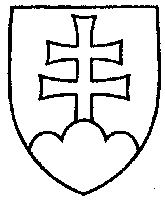 1679UZNESENIENÁRODNEJ RADY SLOVENSKEJ REPUBLIKYz 25. marca 2015k návrhu skupiny poslancov Národnej rady Slovenskej republiky na vydanie zákona, ktorým sa mení a dopĺňa zákon č. 513/1991 Zb. Obchodný zákonník v znení neskorších predpisov a ktorým sa dopĺňajú niektoré zákony (tlač 1439) – prvé čítanie	Národná rada Slovenskej republiky	po prerokovaní uvedeného návrhu zákona v prvom čítanír o z h o d l a,  ž e	podľa § 73 ods. 4 zákona Národnej rady Slovenskej republiky č. 350/1996 Z. z. o rokovacom poriadku Národnej rady Slovenskej republiky v znení neskorších predpisov	nebude pokračovať v rokovaní o tomto návrhu zákona.  PredsedaNárodnej rady Slovenskej republiky        v z.  Jana  L a š š á k o v á  v. r.Overovatelia:Anna  V i t t e k o v á   v. r.Janka  Š í p o š o v á   v. r.